Бинарный урок музыки и литературного чтения по темеБОГАТЫРИ И НАШИ ДНИЦель урока:Используя учебный материал по литературному чтению и музыке,  показать связь художественных произведений,  исторических событий,  современности и духовно-нравственных ценностей.Задачи урока:1.Показать роль искусства в сохранении памяти о прошлом.2.Заинтерисовать учащихся изучением былин, используя технологии художественно-образного преподавания, подвести к выводу о связи литературных и музыкальных произведений с историей Отечества.3.Способствовать развитию целостного восприятия учащихся, используя современные интерактивные средства, визуальные и аудиальные наглядные методы.4.Обращаясь к событиям прошлого, раскрыть перед учащимися образы русских князей, полководцев, святых, оставивших след в русской истории как миротворцы, военачальники, богатыри.Материал урока:1.Видеоклип Н. Сахарова «Солдаты прошлых лет»2.Инсценировка3.Произведения живописи4.Музыкальные произведения5.Работа в группах6.Доклады учащихся7.Видеоклип «Заря- Россия»Урок ведут: СУЧКОВА ГАЛИНА ВЛАДИМИРОВНА учитель начальных классовКРУГЛОВА МАРИЯ БОРИСОВНА учитель музыкиХод урока: 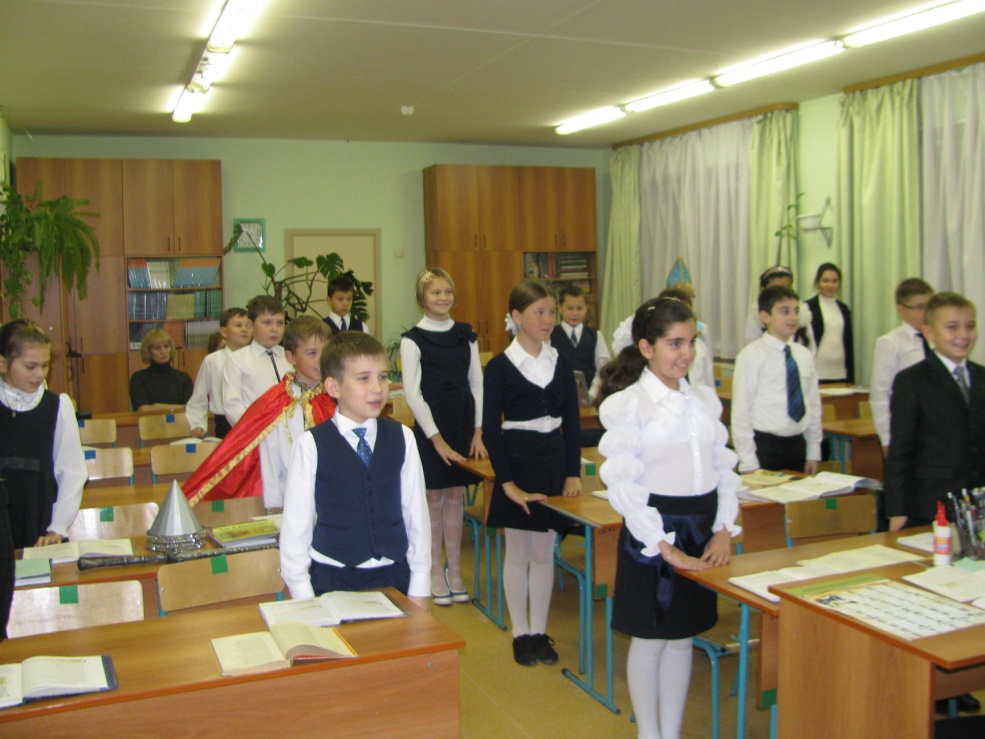 -Здравствуйте дорогие гости и уважаемые ребята! Сегодня у нас состоится (уже ставший традиционным) бинарный урок музыки и литературного чтения.-Внимание на экран!Звучит музыка. Дети смотрят видео презентацию.-Велика, широка наша матушка русская земля… Издревле славится она своими богатырями…Из покон веков воспевает она своих героев.Видеоклип.-Как вы думаете о ком сегодня у нас пойдет речь? О каких литературных произведениях мы будем говорить? Какие музыкальные ассоциации вызвал у вас просмотренный видеоклип?Высказывания детей.-Богатыри, герои, былины, летописи, героические песни, опера и т. п. Давайте попробуем обобщить понятие « былина». Вспомните или прочитайте те определения ,которые вы нашли к уроку.Ответы детей.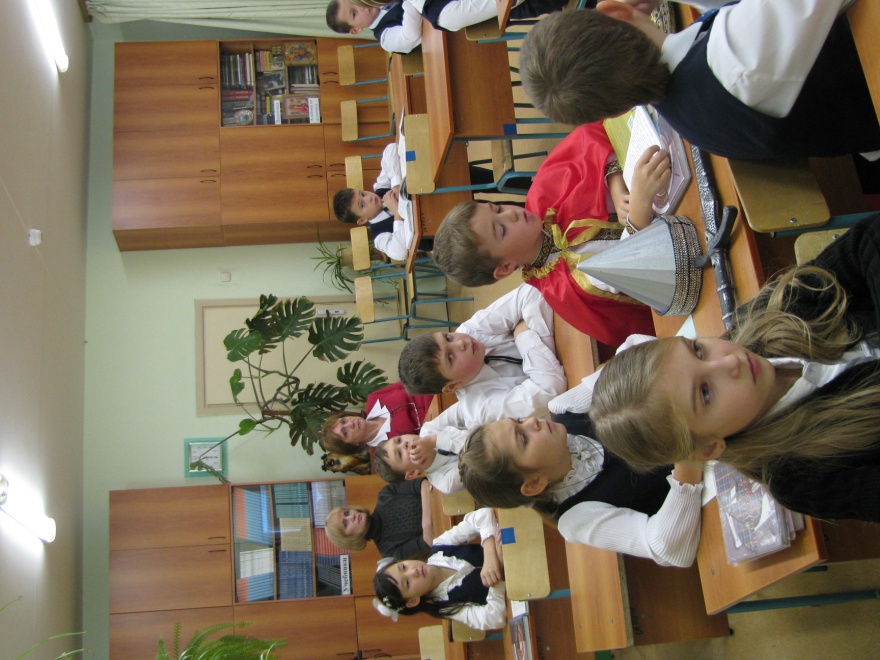 -Былины относятся к устному народному творчеству. Народ в незапамятные времена сложил эти удивительные песни русских богатырей и витязей седой старины. В исторических летописях рассказывается о многих событиях, но народ передал их по-своему, разукрасил и преувеличил. Былины часто называют сказаниями. Былины - это повествование о далеком прошлом, о подвигах богатырей. Русские исполнители былин и героических песен называли их «старины».Запомните: БЫЛИНЫ-СТАРИНЫ 	  БЫЛИНЩИК-ИСПОЛНИТЕЛЬ БЫЛИН-Мне хочется прочитать вам воспоминания очевидца, воспоминания человека, который слышал настоящего сказителя.Цитата из учебника «Устное народное творчество для вузов»-Давайте вспомним имена русских богатырей.Дети называют. На доске иллюстрации.-Возьмите книги, рассмотрите издания которые вы принесли, сравните год издания, шрифт, иллюстрации. Кто хочет выступить в роли сказителя?Выступление детей.-Былины, героические песни дошло до нас благодаря летописям, которые были записаны кириллицей. Летописи-рукописи рассказывают нам о великих подвигах, о становлении нашего государства. Кириллица - одна из азбук, составленных святыми братьями  Константином и Мефодием. Кириллица названа по монашескому имени Константина - Кирилл. Буквы кириллицы легли в основу многих славянских алфавитов, в том числе русского. Благодаря появившейся письменности дошла до нас «Повесть временных лет» , где мы можем прочитать наставления Ярослава Мудрого своим сыновьям.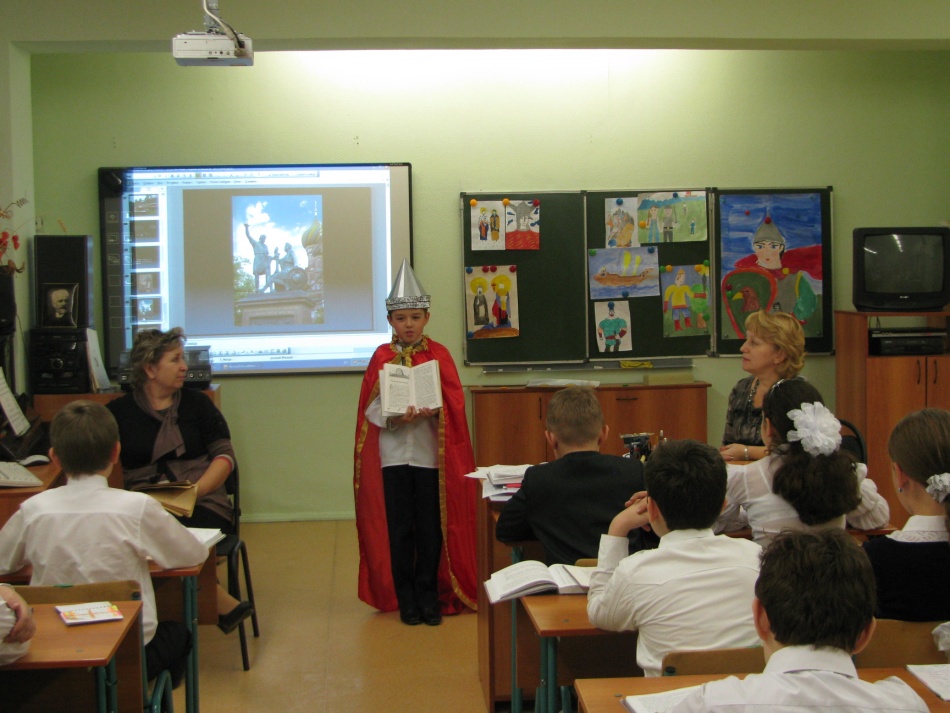 Демонстрация старинной азбуки и изображений святых Кирилла и МефодияПесня «Вспомним братцы!»Инсценировка отрывка из «Сказания о Мамаевом побоище»Доклады учащихся о святых Дмитрии Донском, Сергии Радонежском, Александре Невском.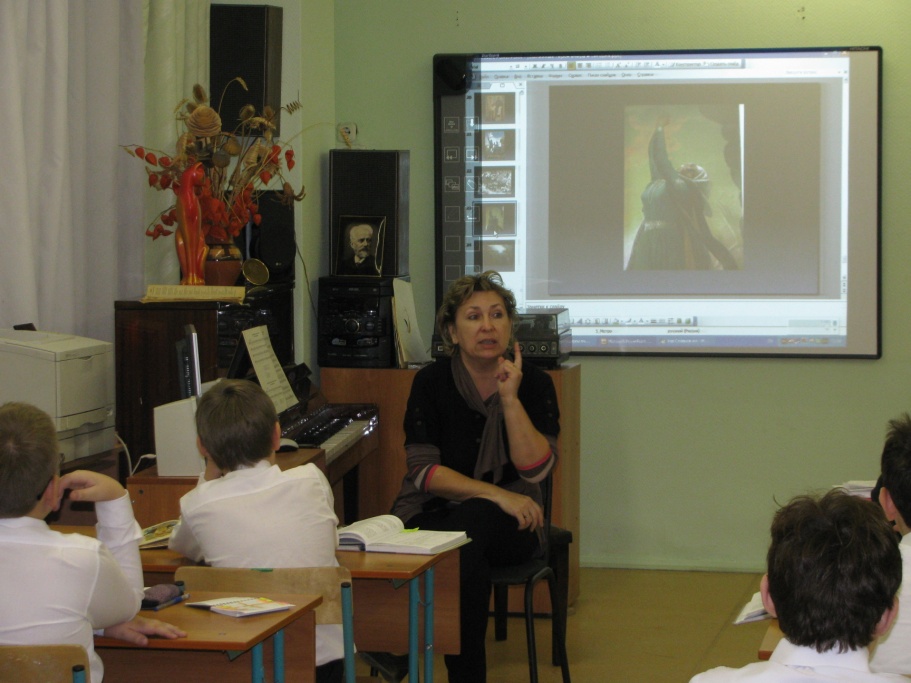 -4 ноября наша страна отмечает праздник  «День народного единства». Что мы знаем об этом дне? Что мы знаем о Минине и Пожарском?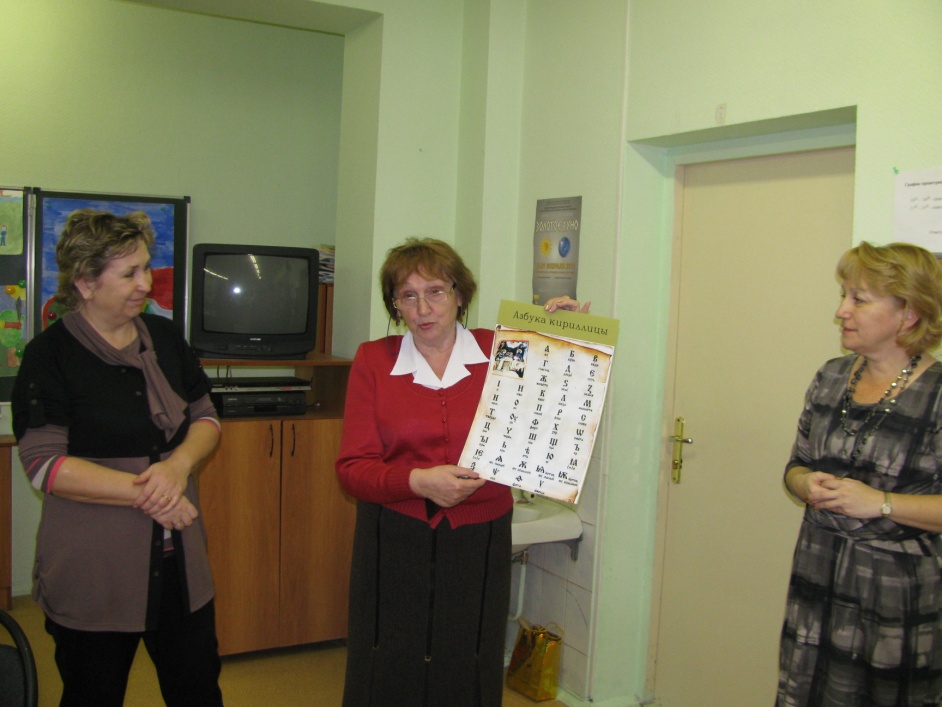 Работа с учебником. «Героическая песня»-читаем, разбираем, смотрим-Можем мы их назвать богатырями?Видеоматериал «Иван Сусанин». Отрывок из оперы.- Иван Сусанин-герой, богатырь?Исполнение песни «Солдатушки - бравы ребятушки»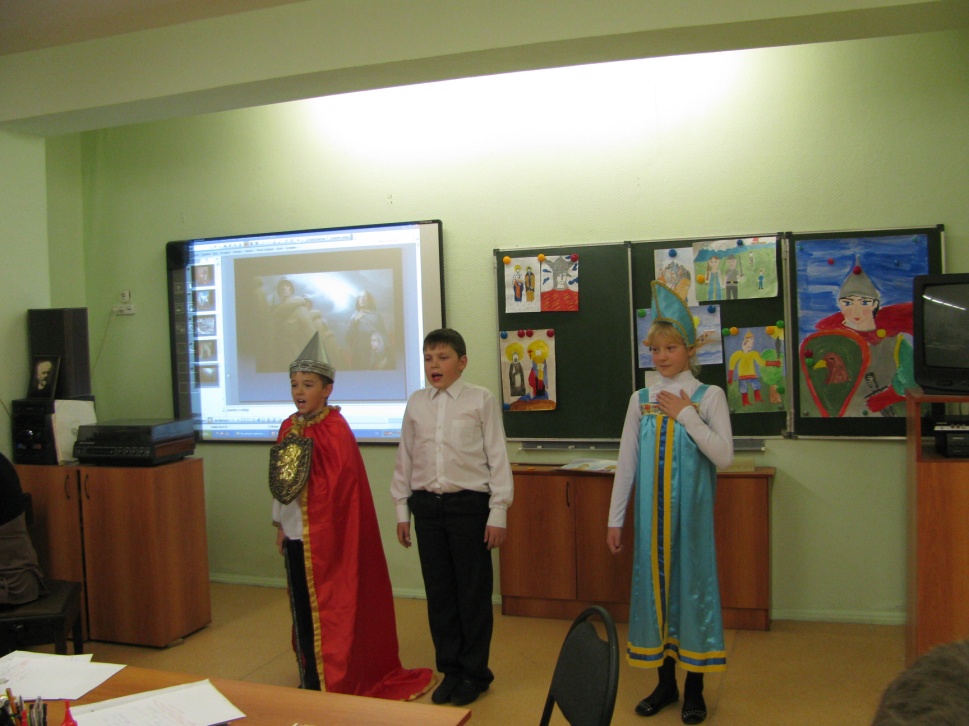 Инсценировка «Плач Ярославны». Слайды на тему «Русские женщины» -Давайте поговорим о роли женщины. Как вы представляете себе женщину-героиню?-Обращаясь к событиям прошлого, к литературным и музыкальным произведениям мы попытались с вами раскрыть образы русских князей, полководцев, святых, оставивших глубокий след в русской истории как миротворцы, талантливые военачальники, молитвенники, богатыри.-А давайте подумаем, если богатыри в современной жизни, если место богатырям среди нас?-Соберитесь  в группы, поразмышляйте , посоветуйтесь ,сделайте  и запишите вывод. Попытайтесь доказать свой ответ, приведите примеры.Дети работают в группах, затем читают свои выводы.Работа по картине.           -О каких событиях рассказывает эта картина? Кто изображен на картине? Видим ли мы на этой картине богатыря, Ярославну?Исполнение песни «Заря-Россия»   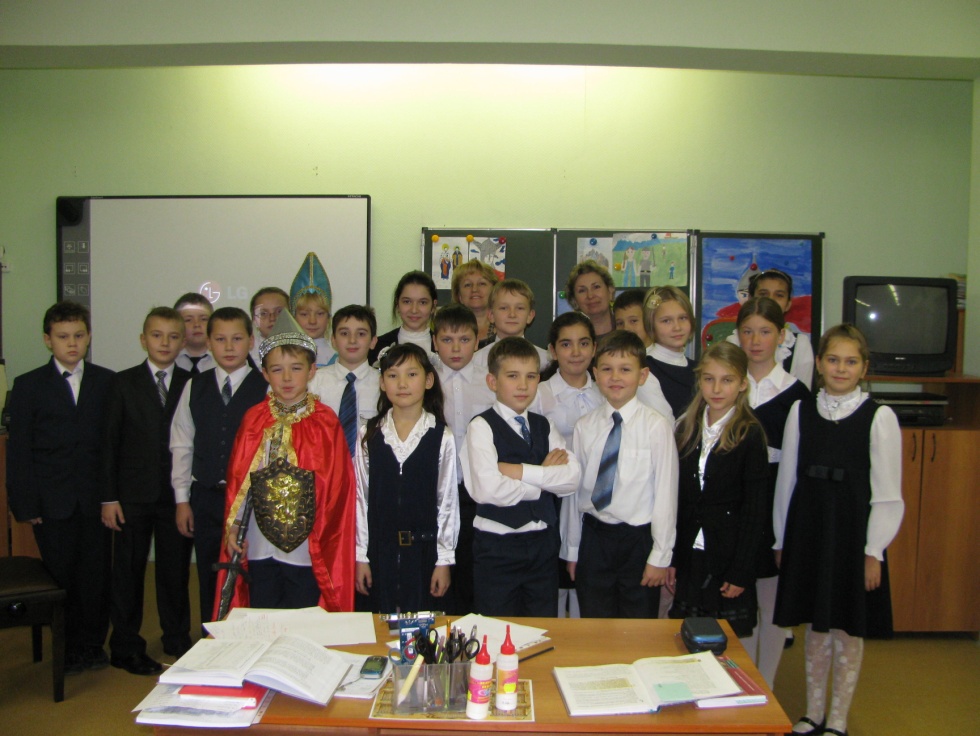 